Muy Señora mía/Muy Señor mío:1	Me complace informarle de que la Unión Internacional de Telecomunicaciones (UIT) está organizando un taller sobre "Confianza cero y seguridad de la cadena de suministro de software" en el Centro Internacional de Exposiciones de Corea (KINTEX), Goyang (República de Corea), el 28 de agosto de 2023.El taller, amablemente acogido por el Ministerio de Ciencia y TIC de la República de Corea, precederá a la reunión de la Comisión de Estudio 17 del UIT-T (del 29 de agosto al 8 de septiembre de 2023) que tendrá lugar en ese mismo centro. El taller contará con participación a distancia y se desarrollará exclusivamente en inglés.2	En el actual panorama digital, interconectado y en rápida evolución, las ciberamenazas son cada vez más sofisticadas, y los agresores aprovechan las vulnerabilidades de las cadenas de suministro de software para vulnerar los sistemas y robar datos confidenciales. El concepto de "confianza cero" es un nuevo enfoque estratégico de ciberseguridad que protege a las empresas mediante la eliminación de la confianza implícita y la evaluación continua en todas las fases de interacción digital. La seguridad de la cadena de suministro de software se concentra en la gestión de riesgos durante el ciclo de vida del software para todas las partes interesadas implicadas, como los proveedores de software y los usuarios. Al integrar los principios de confianza cero en la seguridad de la cadena de suministro de software, las organizaciones pueden dotarse de una defensa resiliente contra las ciberamenazas.3	Los objetivos de este taller son, entre otros, los siguientes:–	presentar una descripción general de los conceptos de confianza cero y seguridad de la cadena de suministro de software, con información acerca de las amenazas nuevas e incipientes en estos ámbitos; –	identificar soluciones técnicas y controles organizativos para mitigar eficazmente las amenazas identificadas; –	exponer las actividades en curso de las Comisiones de Estudio pertinentes del UIT-T y de otras organizaciones en este campo; y–	señalar futuras líneas de actuación y formular sugerencias a la Comisión de Estudio 17 del UIT-T sobre posibles temas de estudio en el futuro en relación con la confianza cero y la seguridad de la cadena de suministro de software.4	La participación en este taller está abierta a los Estados Miembros, a los Miembros de Sector, a los Asociados y a las Instituciones Académicas de la UIT, y a cualquier persona de un país que sea Miembro de la UIT y desee contribuir a los trabajos. La participación en este taller es gratuita y pública. No se concederán becas para el taller.5	Toda la información relativa a este taller, incluido el proyecto de programa, estará disponible en el sitio web del evento, en la dirección: https://www.itu.int/en/ITU-T/Workshops-and-Seminars/2023/0828/Pages/default.aspx.La página web del evento se actualizará periódicamente a medida que se disponga de más información. Se recomienda a los participantes que consulten periódicamente la página web.6	En el sitio web de la UIT antes mencionado figura información general para los participantes sobre alojamiento en hoteles, transporte y requisitos de visado.La inscripción es obligatoria para todos los participantes. Tenga a bien completar cuanto antes el formulario de inscripción en línea disponible en la dirección: https://www.itu.int/net4/CRM/xreg/web/registration.aspx?Event=C-00012439.Se recomienda inscribirse lo antes posible para la asistencia in situ y, a fin de que la TSB pueda tomar las disposiciones necesarias sobre la organización del taller, la inscripción para la asistencia in situ debe realizarse a más tardar el 21 de agosto de 2023. Tenga presente que la preinscripción de los participantes en nuestros eventos se lleva a cabo exclusivamente en línea.7	Le recordamos que los ciudadanos procedentes de ciertos países necesitan visado para entrar y permanecer en la República de Corea. Ese visado debe solicitarse y obtenerse en la oficina (Embajada o Consulado) que representa a la República de Corea en su país o, en su defecto, en la más próxima a su país de partida. La tramitación y aprobación de visados puede llevar algún tiempo, por lo que se recomienda consultar directamente con la representación correspondiente y presentar la solicitud con suficiente antelación. Puede consultar información adicional sobre los requisitos para la obtención del visado en el sitio web del evento, bajo el epígrafe "Información práctica".Atentamente,Seizo Onoe
Director de la Oficina de 
Normalización de las Telecomunicaciones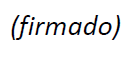 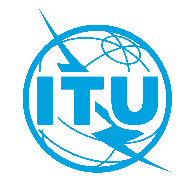 Unión Internacional de TelecomunicacionesOficina de Normalización de las TelecomunicacionesUnión Internacional de TelecomunicacionesOficina de Normalización de las TelecomunicacionesGinebra, 1 de junio de 2023Ref.:Circular TSB 106TSB Events/XY Circular TSB 106TSB Events/XY –	A las Administraciones de los Estados Miembros de la Unión;–	A los Miembros del Sector UIT-T;–	A los Asociados del UIT-T;–	A las Instituciones Académicas de la UITCopia:–	A los Presidentes y a los Vicepresidentes de las
Comisiones de Estudio del UIT-T;–	Al Director de la Oficina de Desarrollo de las Telecomunicaciones;–	Al Director de la Oficina de Radiocomunicaciones;–	Al Director de la Oficina de Regional de la UIT para Asia y el PacíficoTel.:+41 22 730 6206+41 22 730 6206–	A las Administraciones de los Estados Miembros de la Unión;–	A los Miembros del Sector UIT-T;–	A los Asociados del UIT-T;–	A las Instituciones Académicas de la UITCopia:–	A los Presidentes y a los Vicepresidentes de las
Comisiones de Estudio del UIT-T;–	Al Director de la Oficina de Desarrollo de las Telecomunicaciones;–	Al Director de la Oficina de Radiocomunicaciones;–	Al Director de la Oficina de Regional de la UIT para Asia y el PacíficoFax:+41 22 730 5853+41 22 730 5853–	A las Administraciones de los Estados Miembros de la Unión;–	A los Miembros del Sector UIT-T;–	A los Asociados del UIT-T;–	A las Instituciones Académicas de la UITCopia:–	A los Presidentes y a los Vicepresidentes de las
Comisiones de Estudio del UIT-T;–	Al Director de la Oficina de Desarrollo de las Telecomunicaciones;–	Al Director de la Oficina de Radiocomunicaciones;–	Al Director de la Oficina de Regional de la UIT para Asia y el PacíficoCorreo-e:tsbsg17@itu.inttsbevents@itu.inttsbsg17@itu.inttsbevents@itu.int–	A las Administraciones de los Estados Miembros de la Unión;–	A los Miembros del Sector UIT-T;–	A los Asociados del UIT-T;–	A las Instituciones Académicas de la UITCopia:–	A los Presidentes y a los Vicepresidentes de las
Comisiones de Estudio del UIT-T;–	Al Director de la Oficina de Desarrollo de las Telecomunicaciones;–	Al Director de la Oficina de Radiocomunicaciones;–	Al Director de la Oficina de Regional de la UIT para Asia y el PacíficoAsunto:Taller de la UIT "Confianza cero y seguridad de la cadena de suministro de software" (Goyang, República de Corea, 28 de agosto de 2023)Taller de la UIT "Confianza cero y seguridad de la cadena de suministro de software" (Goyang, República de Corea, 28 de agosto de 2023)Taller de la UIT "Confianza cero y seguridad de la cadena de suministro de software" (Goyang, República de Corea, 28 de agosto de 2023)